Geometry	U 1-4: Total Recall		Put all work and responses on another sheet.	You should use your notes as your guide.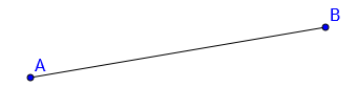 1] With your ruler, measure  in inches.	2] Construct a copy of . Show your arc mark.3] Construct the perpendicular bisector    of your copy of . Show your arc marks.4] With your protractor, measure /   CDF   in degrees.5] Construct a copy of /   CDF.			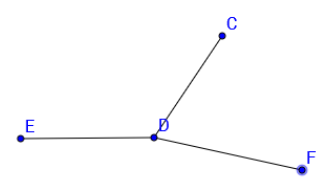     Show your arc marks.6] Bisect your copy of /   CDF. Show your arc marks.7] With your protractor, measure /   EDF   in degrees.8] Construct a copy of /   EDF.    Show your arc marks.9] Explain the difference between a line and a segment.